D21R1/LEDW20SX2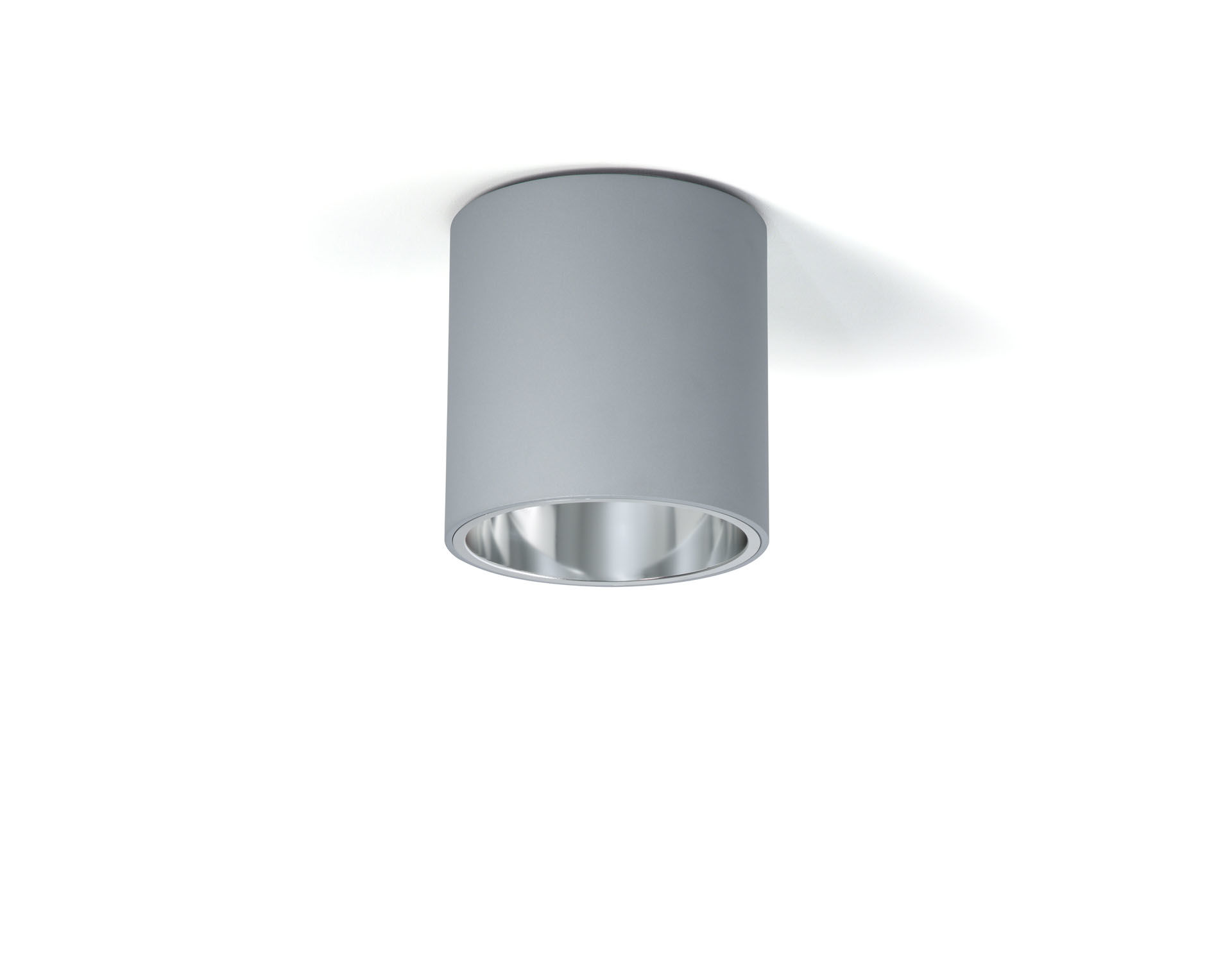 Anbaudownlight mit Aluminiumreflektor.Reflektor Optik, Aluminium, seidenmattes, breit strahlend Lichtverteilung.Zylindrisches Aluminiumgehäuse, andere RAL-Farben auf Anfrage möglich.Abmessungen: Ø 200 mm x 212 mm.Der Reflektor schirmt die Lichtquelle ab und verhindert so Blendung. Breit-strahlende Lichtverteilung.Lichtstrom: 2200 lm, Spezifischer Lichtstrom: 105 lm/W.Anschlussleistung: 21.0 W, nicht dimmbar.Frequenz: 50Hz AC.Spannung: 230-240V.Schutzklasse: Klasse I.LED mit überlegenem Wartungsfaktor; nach 50.000 Brennstunden behält die Leuchte 98% ihres ursprünglichen Lichtstroms.Lichtfarbe: 3000 K, Farbwiedergabe ra: 80.Standard-Farbabweichung: 3 SDCM.Reflektor mit UGR <= 22 entsprechend der Norm EN 12464-1 für moderate Anforderungen an visuelle Wahrnehmung und Konzentration.Fotobiologische Sicherheit IEC/TR 62778: RG1.Lackiertes aluminium Gehäuse, RAL9006 - weißaluminium (Strukturlack).5 Jahre Garantie auf Leuchte und Treiber.Zertifikate: CE, ENEC.Leuchte mit halogenfreiem Kabel.Die Leuchte wurde nach der Norm EN 60598-1 in einem nach ISO 9001 und ISO 14001 zertifizierten Unternehmen entwickelt und produziert.